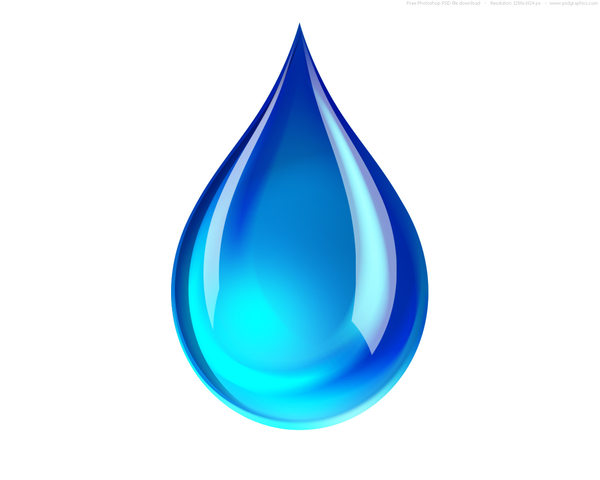 FAIRVIEW WATER DISTRICTWater Bill Reduction Request(Due to Homeowner Line Break)Customer Name: _____________________________________   Acct#: ___________________Service Address: ________________________________________________________________Cause of Leak: __________________________________________________________________Previous Usage: ________________________ Current Usage: ___________________________Date Leaked Fixed: _________________________ Cost of Repair: ________________________Customer Signature: ___________________________________________ Date: ____________OFFICE USE ONLYBoard Meeting Date: _________________ Board Decision: _________________________________________________________________Comments: ____________________________________________________________________